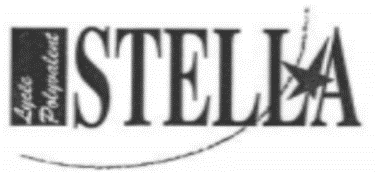 ENTRÉE TERMINALE CAP AOÛT 2021Nom :……………………………….. Prénom :………………………….. Classe d'origine :……………….…..                                                                                                               Classe rentrée 2021 :………….……E-mail Parents : ………………………………………………………………Numéro :……………………...…….E-mail Élève :………………………………………………………………….Numéro : …………………..……….Sportif de haut niveau national : □ Oui □ NonÉlève à besoins particuliers : □ PAP □ PPS □ PAISignature : ………………………………………Fait-le, ……………..……………..